Account Assistant 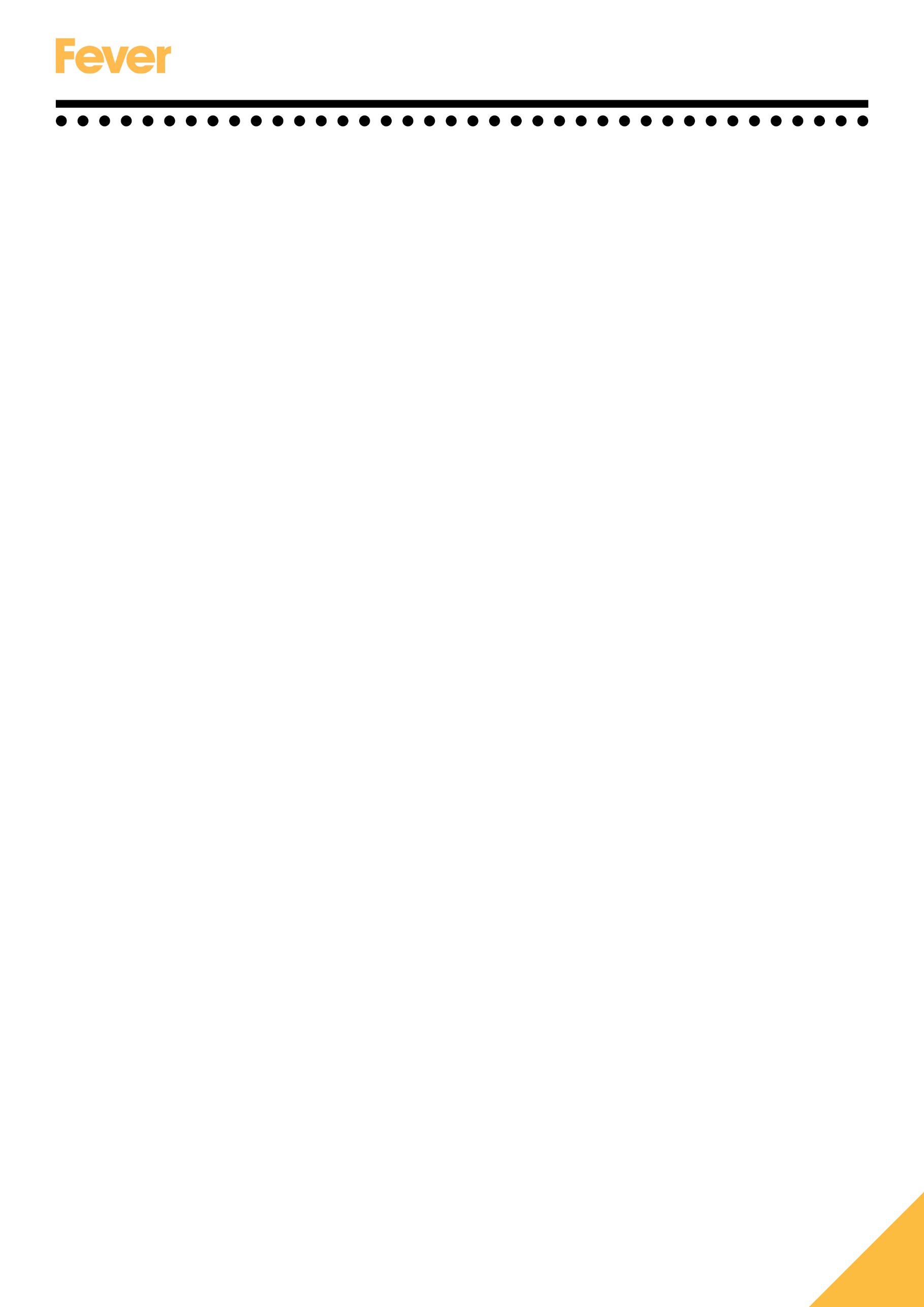 Consumer Lifestyle and EntertainmentWho are we?Fever is an award-winning brand and communications agency based in the heart of Soho, London, specialising in consumer lifestyle public relations, influencer relations and social content production. We create socially contagious ideas that build the reputations of some of the most famous brands in the world. Our portfolio includes UK and Global work for PlayStation, Warner Brothers Studio Tour – The Making of Harry Potter, Sky, Universal, Flower Council of Holland, Sony Mobile, C&G baby club, Dinosaurs in the Wild, NOW TV and Logitech. Take a look at some our latest work on our blog.Understanding the consumer and how to influence them on and offline, is at the heart of what we do. The right ideas – the ones that people share – are based on genuine insight, which is why we have created our own bespoke data insight tools. Match that with some of the brightest talent in the industry, a sparkling creative culture, a full video production team and the ability to deliver campaigns through owned, earned and paid channels, and we believe you have the recipe for something special.
And what’s more, as part of the Unlimited group we are able to partner with agencies from different marketing disciplines to deliver insight, traditional advertising and brand and technology consultancy.What’s the opportunity?
We’re looking for a passionate and creative Account Assistant to join our team at Fever, working across some of the agency’s biggest consumer lifestyle / entertainment brands to deliver PR, social, and influencer relations. One of your core clients would be Warner Bros Studio Tour – The Making of Harry Potter. You’ll be at the heart of a team that is all about creating campaigns that get people talking. The unique attraction offers visitors the ultimate chance to get up close to authentic sets, discover the magic behind the spellbinding special effects, and explore the behind-the-scenes secrets of the Harry Potter films series. You’ll ensure that coverage is driven through for the day-to-day press office alongside securing bigger features for key campaigns, consisting of the launch of new consumer experiences, as well as their annual Dark Arts and Hogwarts in the Snow features, to name a few. You will also support the team in organising photo-calls, press junkets and celebrity events on a regular basis. Who are we looking for?
Our staff are what make Fever special; we’re looking for the best, the brightest and friendliest talent in the industry to help us grow. For this role, we need someone who loves entertainment and consumer brands. You’ll be plugged into what’s trending in pop culture, and you’ll live social media, with a good understanding of the landscape.You’ll ideally have experience working with entertainment/consumer brands or campaigns at Account Assistant level for up to a year or relevant work experience, with a good knowledge of UK media. Most importantly, you’ll be ambitious, want to deliver award-winning work and want to have fun when you come into the office every day.What’s the package?
Our Account Assistant salaries are competitive, and is dependent on level and relevance of experience as well as seniority.We also have a great benefits package, which includes:Balanced Life22 days’ holiday, rising to 27 after five years’ serviceOn top of that, our office closes between Christmas Eve and the first working day of JanuaryBirthday Day off – an extra day to be taken on or around your birthdayFlexible working – the chance to flex your working hours to come in an hour later or leave an hour earlierMilestone moments - for those moments, when your best mate is in town, your child is starring in the nativity play or it’s your mum’s birthday, request a longer lunch hour or to finish or start an hour or two earlierSummer 3@3 - during Summer months finish at 3pm on a Thursday or Friday to get away early and enjoy the sunshineSeason ticket loanBetter LifeHealth Assured Employee Assistant Programme - to help support your mental well-being we have a confidential 24 hour a day helpline.Generous pension schemePrivate health insurance Cycle to work scheme Sabbatical - once you’ve achieved five years’ continuous service you’re entitled to a one month paid sabbaticalAnnual flu jabDiscounted gym membership Brilliant LifeFree NOW TV A full social programme throughout the year, including: Friday at Four cocktail, Friday at Five, Fever monthly ‘Thirsty Thursdays’ drinks, Summer party and Christmas partyTalent Academy – a formal training programme is in place to help employees develop their career and personal development plansAs a token of appreciation all permanent employees receive a bottle of bubbly on their work anniversary – enjoy!At least once a month you can enjoy a back/neck/shoulder massage from our visiting ‘Stress Busters’Unlimited House | 10 Great Pulteney Street | Soho | London | W1F 9NB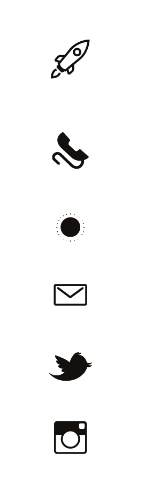 +44 (0) 3747 3030feverpr.cominfo@feverpr.comfeverprfever_gram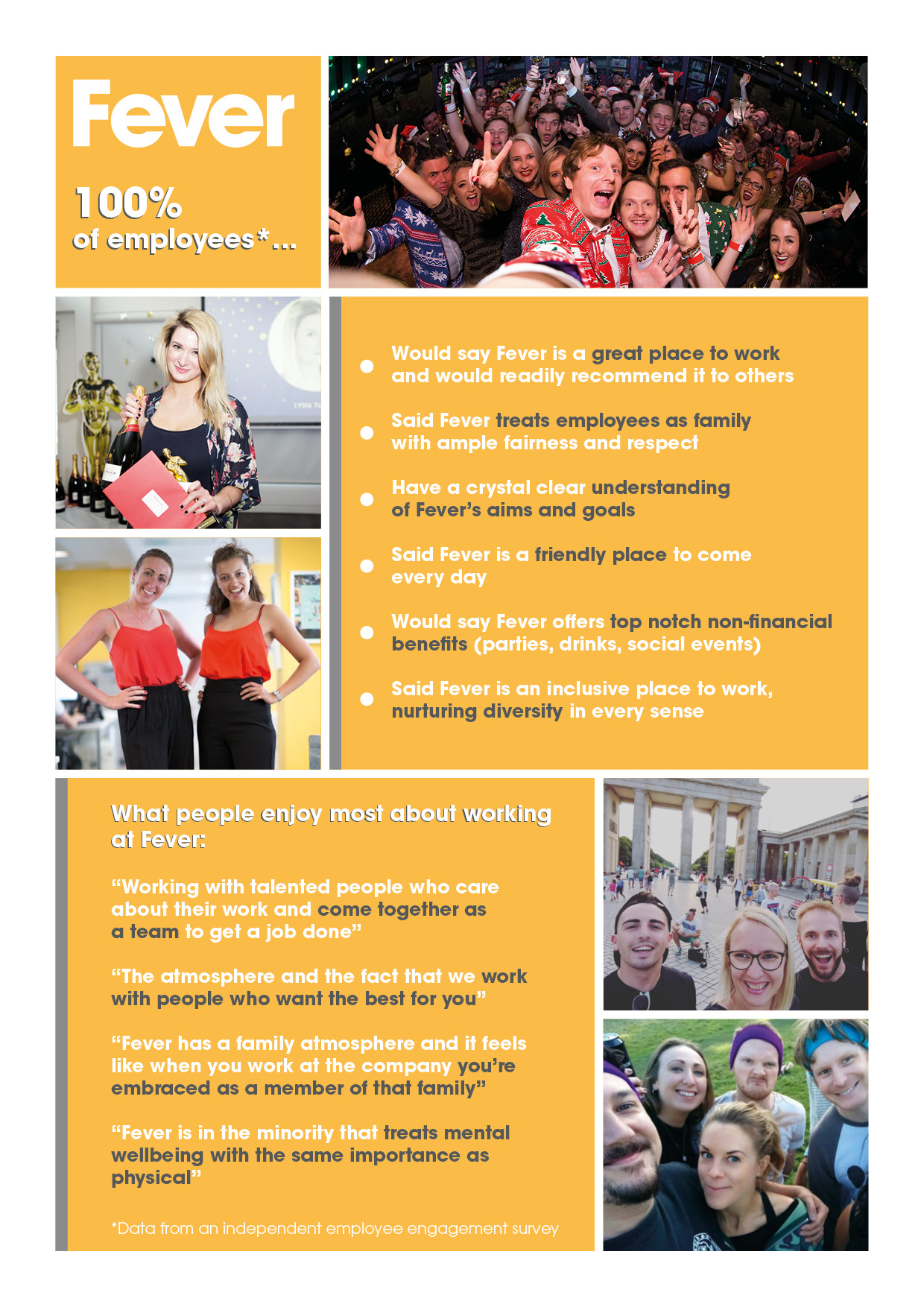 